service learning empathy activism scale (SLEAS)Demographic Information—Check all that applyMale 			Female  			Age 14-23  	 24-40      over 40  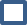 Race/Ethnicity	Caucasian  	  Black/African American     Hispanic/Latino  			Native American 	 Asian/Pacific Islander	 	Other ________________Have you or anyone in your immediate family ever received government assistance?   Yes   No Do you receive needs based financial aid for college/university attendance?   Yes     No  Christensen, ezell, & yancey, 2013Please place a checkmark in the column that most closely matches your opinionStrongly AgreeAgreeNeutralDisagreeStrongly DisagreeOther people’s problems are not my concern.I am supportive of others in difficult situations.Sometimes I cannot relate to other people’s problems.I have difficulty understanding other people’s problems/troubles.I don’t feel emotionally connected to people experiencing a difficult time.I feel indifferent when others tell me their problems.If people do not get involved trying to resolve social problems (e.g. poverty, homelessness, violence), our society will decay.Some problems are much more important than my personal life.One person really can’t make a difference.Donating money isn’t enough, you also have to volunteer.If everyone works together, many of society’s problems can be solved.I have a responsibility to serve my community and those in need.